Жінки і чоловіки! Ми такі різні, але рівні – ґендерна рівність20 Липня 2021 року , 12:58|40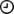 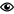 Є одвічна проблема, яка на перший погляд здається зовсім простою і водночас дуже складною, але важливою. Проблемою, яка іноді впливала, змінювала, вирішувала долю людини, тому що дійсно як і в житті є нероз’ємні поняття – добро і зло, тепло і холод, чорне і біле, день і ніч, які здається зовсім не сумісні, але вони не можуть існувати одне без одного. Вони доповнюють, насичують, дають життя одне одному. Так і чоловік і жінка зовсім різні, але разом – вони продовжувачі роду,вони – закономірність нашого земного буття.Життя показує, що між чоловіком та жінкою, є взаєморозуміння, взаємоповага, немає принижень та зверхності, тоді ми бачимо прекрасну родину, чудових батьків. Правильна взаємодія чоловіка й жінки гармонізує внутрішній простір кожного з них, простір їхньої родини, і, зрештою, суспільства. Правильна взаємодія чоловіка й жінки робить їх рівними у своїх прагненнях, можливостях, уподобаннях. Отже , – ҐЕНДЕР!Ґендер – соціальна стать, це риси характеру та особливості поведінки, які вважають характерними для чоловіків і жінок у певному суспільстві, а між соціальними статями повинна бути рівність – ґендерна рівність.Наприклад, стать чи ґендер (різний підхід чи оцінка людини, її сприйняття в залежності від статі)?У підлітковому віці тембр голосу у хлопців змінюється (ламається), а в дівчат — ні. (Стать)У чоловіків ростуть борода і вуса, а у жінок — ні. (Стать)У багатьох країнах жінкам платять менше, ніж чоловікам за однакову роботу. (Ґендер)У деяких культурах чоловіки постійно готують їжу, а жінка ремонтують оселі, і навпаки. (Ґендер)Раніше жінки носили тільки спідниці, а тепер часто – штани. (Ґендер)Жінки народжують дітей, а чоловіки – ні. (Стать)У Стародавній Греції в школах училися тільки хлопчики, а дівчатка — удома навчалися рукоділля і домоводства. (Ґендер)8.У країнах СНД багато комітетів солдатських матерів, але немає жодного комітету солдатських батьків. (Ґендер)В оголошеннях про потребу в найманих працівниках роботодавцем вимагається щоб людина була певної статі, без дітей, певного віку ( Ґендер).Від самого народження батьки виховують дитину відповідно до її статі. З цього приводу в усіх країнах існує чимало традицій. Батьки з пелюшок розробляють концепцію «хлопчик або дівчинка», купуючи одяг рожевого або блакитного кольору, відповідні іграшки для дівчаток: лялечки, коляску для лялечки, посуд, і для хлопчиків: машинки, пістолети, літачки. Далі в школі на уроках праці дівчатка шиють, хлопчики майструють на верстатах. Отже, ми з дитинства формуємо не досить правильні стереотипи.Існують ґендерні стереотипи.Наприклад.– Дівчині не так важливо мати вищу освіту, як хлопцеві.– Жінки здатні на співчуття, а чоловіки — ні.– Спорт важливіший для хлопців, аніж для дівчаток.– Дівчата повинні носити спідниці, а чоловіки — штани.– Хлопець, який любить готувати, недостатньо мужній.– Жінці не місце за кермом автомобіля.– Хлопці повинні бути енергійними і мужніми, а дівчата — скромними і добрими.– Виховання дітей — тільки жіноча робота.Ґендерна рівність – це рівні права, можливості й умови для їх реалізації для жінок і чоловіків у всіх сферах життя. Ґендерна рівність не означає, що чоловіки і жінки стають однаковими, а те, що їх можливості й життєві шанси рівні.Ґендерна проблема є дуже актуальною проблемою сьогодення. Світове співтовариство піднялось на такий рівень самоусвідомлення і розвитку, коли історично вже склалися передумови для рівного і рівноправного ствердження жінки поряд і нарівні з чоловіком в усіх сферах соціального життя. Як пріоритетну та одну з найважливіших проблем сучасності цю проблему розглядає Організація Об’єднаних Націй (Спеціальна Сесія Генеральної Асамблеї ООН у червні 2000 року, Асамблея Тисячоліття ООН і триденний Самміт тисячоліття у вересні 2000 року). Рішення ООН були схвалені й українською делегацією: Україна як член ООН взяла на себе зобов’язання виконувати всі міжнародні документи з питань рівних прав і можливостей. Ось чому в 2005 році урядом було прийнято Закон України “Про забезпечення рівних прав та можливостей жінок і чоловіків”.Відповідно до Закону, державна політика в Україні щодо забезпечення рівних прав та можливостей жінок і чоловіків спрямована на утвердження ґендерної рівності, недопущення дискримінації за ознакою статі, забезпечення рівної участі жінок і чоловіків у прийнятті суспільно важливих рішень, виховання і пропаганд серед населення України культури ґендерної рівності.Стаття 15. Закон зобов’язує політичні партії, виборчі блоки під час висунення кандидатів у народні депутати України передбачати представництво жінок і чоловіків у відповідних виборчих списках.Стаття 16. Забороняється дискримінація за ознакою статі під час прийняття на державну службу в органи місцевого самоврядування.Стаття 17. Роботодавцям заборонено, за окремими винятками, в оголошеннях про вакансії пропонувати роботу лише жінкам або лише чоловікам.За порушення законодавства про забезпечення рівних прав та можливостей жінок і чоловіків громадяни і посадові особи несуть цивільну, адміністративну та кримінальну відповідальність.Конституція України:Стаття 3. Людина, її життя і здоров’я, честь і гідність, недоторканність і безпека визнаються в Україні найвищою соціальною цінністю.Стаття 21. Всі люди є вільні і рівні у своїй гідності і правах. Права і свободи людини є невідчужуваними та непорушними.Стаття 24. Рівність прав жінок і чоловіків забезпечується: наданням їм рівних можливостей.Стаття 51. Шлюб ґрунтується на вільній згоді жінки і чоловіка. Кожен із подружжя має рівні права і обов’язки у шлюбі та сім’ї.При формуванні бюджетів необхідно враховувати потреби та забезпечувати рівний розподіл коштів для розвитку інфраструктури громади з урахуванням потреб чоловіків та жінок, хлопчиків і дівчаток, різних вікових груп населення, людей з різними фізичними можливостями. Ґендерне бюджетування, ґендерна доступність середовища – це нові поняття в наш час.Люди з’являються на світ, щоб бути щасливими. Кожен з нас має свої уподобання, здібності, прагнення, але і кожен із нас має рівні права і можливості для лікування, навчання, здобуття професії та отримування цікавої високооплачуваної роботи. Зробимо наші громади комфортними для проживання людей різної статі!З питань забезпечення рівних прав та можливостей чоловіків та жінок звертайтесь до відділу соціального захисту населення Тарутинської селищної ради